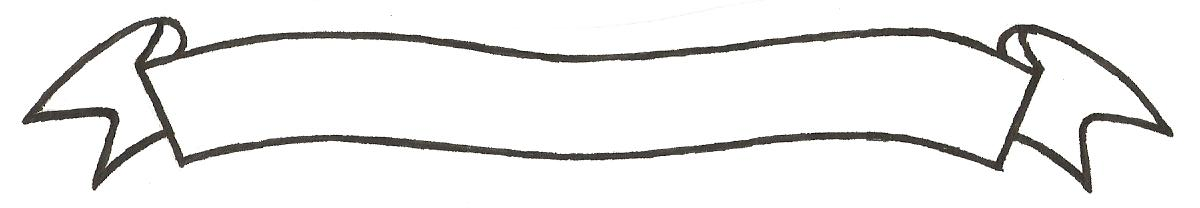 MERU UNIVERSITY OF SCIENCE AND TECHNOLOGYP.O. Box 972-60200 – Meru-Kenya.Tel: 020-2069349, 061-2309217. 064-30320 Cell phone: +254 712524293, +254 789151411Fax: 064-30321Website: www.must.ac.ke  Email: info@must.ac.keUniversity Examinations 2016/2017 SECOND YEAR SECOND SEMESTER EXAMINATION FOR THE DEGREE OF                                              BACHELOR OF COMMERCE SECOND YEAR FIRST SEMESTER BACHELOR OF COOPERATIVE MANAGEMENTTHIRD YEAR FIRST SEMESTER BACHELOR OF FOOD SCIENCE &MANAGEMENT                                            BFC 3276: INTRODUCTION TO TAXATION   DATE: DECEMBER 2016						   	     TIME: 2 HOURSINSTRUCTIONS: Answer question one and any other two questions QUESTION ONE (30 MARKS)Taxation is part of public finance that deals with the means by which the government raises revenue from the public. Discuss this statement giving justifications for the government to tax								 (10marks)Explain any five canons of taxation as propounded by Adam smith		(5marks)Discuss any four non-taxable income						(4marks)The profit and loss account of Katini a sole trader in Nanyuki town for the year ended 31.12.2014 is as follows                                           Meru University of Science & Technology is ISO 9001:2015 Certified                                                                           Foundation of Innovations	Page 1Shs. 000		Shs.000Sales 								200,000Opening stock 			26,000Add purchases 			60,000					86,000Less closing stock			30,000		   	  56,000Gross profit 				           	  		 144,000Other incomes Sweepstake winning 			5,000Tax reserves interest			 3,000Post office savings bank interest	15,000Barclays bank interest			  2,000			25,000							          169,000Less expenses       				  	          (64,000)Net profit	                                                                       105,000The following information was also given.An amount of sh. 10,000,000 received from an insurance company as compensation for stock destroyed by fire was included in the drawings accountA creditor one Mr. Muriungi wrote off amounts payable to him by Mr. katini of shs.5,000,000. This amount was included in drawings account.                                   Meru University of Science & Technology is ISO 9001:2015 Certified                                                                    Foundation of Innovations	Page 2The expenses in the profit and loss account include:Cost of bicycle used in the shop for sh.4,000,000Alimony paid to a former wife he divorced  sh.3,000,000Depreciation of assets sh.4,200,000He paid with amounts drawn and included in his drawings accounts Insurance premium of sh. 3,000,000 against fire in respect of trading stockPainting of business premises sh.1,000,000Stationery sh. 600,000Wear and tear deduction of sh.3000 has been agreed with DTDRequired:Compute taxable income for the year ended 31.12.2014 		(8 marks)What is the tax due? 							(3 marks)QUESTION TWO (20 MARKS)Explain with example the meaning of the term”set-off” 			(4 marks)Mrs karanja works with apex ltd and has provided you with the following information for the  year ended 31.12.2013Pension from previous employment sh.30,000 per month. Mrs karanja and her husband own a company whose taxable income was agreed at sh.600,000 after charging husband’s salary sh. 240,000 per month PAYE (sh. 50,000 per month)Apex ltd provided a company house to Mrs. karanja where rent of similar houses was sh. 30,000 per month.Mrs. Karanja works overtime, and the income averages sh.20,000 per monthMrs karanja enjoyed medical benefit of shs.160,000 during the year. She is a senior manager and the company has medical cover for all its employeesShe obtained free consumables from the company as a chrismass gift worth sh.30,000 during the year                         Meru University of Science & Technology is ISO 9001:2015 Certified                                                               Foundation of Innovations	Page 3Mrs karanja owns rental property at Timau and receives sh.60,000 as rental income per month. During the year she incurred sh.60,000 in renovations, repairs and painting before letting property. She had obtained a mortgage  loan from housing finance company amounting to sh. 3,000,000. She paid sh. 900,000 during the year of which sh. 500,000 was principal. Mr karanja owns 12.5% and above of the shares of Apex ltd.Required:The taxable income of Mr. and Mrs karanja for the year ended 2013(10 marks)Tax payable on the income computed				 (4marks)Mrs Karanja did not fill her self assessment return form for 2013. State the penalties due? 							(2marks) QUESTION THREE (20 MARKS)The following information was extracted from the book of wasonga ltd a manufacturer in western Kenya for 31/12/2012Written down values of assets brought down for income tax purposes:I		III		IVSH 		SH		SH	WDV 1/1/2012		275,000	200,000	107,000Disposals during the yearCost 		net book	salesValue proceeds                                                valueSh. 		Sh.		Sh.Lorry above 3 tonnes		350,000	   200,000	300,000Motor car 		         2,200,000	1,000,000	950,000                                           Meru University of Science & Technology is ISO 9001:2015 Certified                                                                           Foundation of Innovations	Page 4Additions during the year:Mercedes benz car for director				5,000,000Tractor second hand						   100,000Trailer occasionally used by tractor	                                         70,000Shop fittings 	                                                                           120,000Computers 	                                                                           300,000Telephone system	                                                                 80,000The office hard safe which cost sh.50,000 to purchase was traded in for a more modern safe costing sh.60,000. The old safe was valued at sh. 32,000 and the company paid the balance of sh. 28,000 to acquire the new safe. The book value of the old safe was sh. 34,560 as at 31.12.2012Required:Show all the working /adjustment relevant for wear and tear deductions																								(6marks)Compute the wear and tear deductions due to the company for the year													(14marks)QUESTION FOUR (20 MARKS)Tax can be distinguished from other payments. Explain giving any four differences											(4marks)VAT replaced sales tax, discuss citing the importance of VAT		(10marks)Explain with examples, zero rated good and service and vatable items	(6marks)                                           Meru University of Science & Technology is ISO 9001:2015 Certified                                                                           Foundation of Innovations	Page 5QUESTION FIVE (20 MARKS)Explain the following terms in taxationDirect taxes								 (4marks)Indirect taxes								 (4marks)Tax incidence and impact							(4marks)Progressive taxes								(4marks)Proportional taxes								(4marks)                                           Meru University of Science & Technology is ISO 9001:2015 Certified                                                                           Foundation of Innovations	Page 6